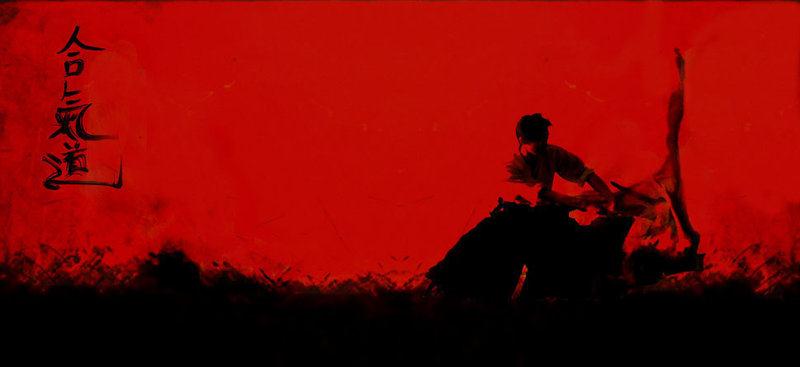 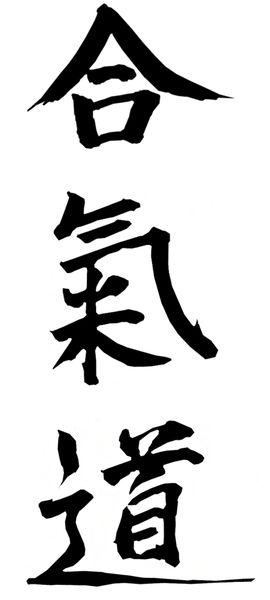  Les Grades en Aïkido 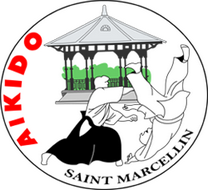 NB : 	Suite à un changement de nomenclature, le terme de RANDORI (qui implique une 	notion de combat) a été remplacé par celui de TANINZU GAKE (travail avec 	plusieurs partenaires). PROGRESSION TECHNIQUE PAR KYU Vous êtes débutant. Au cours des ans, vous aurez 6 degrés "kyu" à atteindre pour accéder au premier Dan (Ceinture Noire 1er DAN), vous aurez encore besoin de longues années de pratique pour obtenir plusieurs "Dan". Ces Grades « kyu » sont là que pour vous indiquer les paliers que vous franchissez dans votre pratique. La voie est longue et parsemée de moments de découragement. L’acceptation des corrections que l’on apportera à votre attitude et vos mouvements facilitera votre progression. Sachez aussi qu’il est important d’associer des stages à la pratique régulière au club. Bonne Pratique ! 6e KYU: SUWARIWAZA AIHANMI KATATE DORI		Ikkyo-iriminage RYOTE DORI Ikkyo TACHIWAZA AIHANMI KATATE DORI Ikkyo-iriminage-kotegaeshi-shihonage RYOTE DORI Ikkyo SHOMENUCHI Iriminage TANINZU GAKE sur Shomenuchi 5e KYU:Minimum 2 mois de pratique ou 20 heures. SUWARIWAZA AIHANMI KATATE DORI Ikkyo - iriminage- kotegaeshi SHOMEN UCHI Ikkyo - iriminage RYOTE DORI Kokyu ho TACHIWAZA AIHANMI KATATE DORI Ikkyo - shiho nage - irimi nage- uchikaiten nage GYAKUHANMI KATATE DORIIkkyo- tenchinage- shihonage SHOMEN UCHI 		Ikkyo - iriminage BUKIWAZA Tanto dori TANINZU GAKE sur Shomenuchi 4e KYU: Minimum 3 mois de pratique réelle après le 5e Kyu ou 60 heures SUWARIWAZA 	AIHANMI KATATE DORI			Nikyo – sankyo - yonkyo 	KATA DORI			Ikkyo - nikyo 	SHOMEN UCHI			Nikyo - kotegaeshi TACHIWAZA 	AIHANMI KATATE DORI			Nikyo - sankyo - yonkyo - udekime nage - kote gaeshi - koshi nage 	GYAKUHANMI KATATE DORI			Nikyo - udekime nage - kote gaeshi - irimi nage - uchi kaiten nage -			soto kaiten nage 	KATA DORI 			Ikkyo - Nikyo 	SHOMEN UCHI			Nikyo - sankyo -uchi kaiten sankyo- soto kaiten nage - yonkyo -			kote gaeshi 	YOKOMEN UCHI			Shihonage - udekimenage - kokyunage USHIRO WAZA 	KATATE DORI KUBISHIME			Ikkyo -Irimi nage BUKIWAZA 	Tanto dori - Jodori TANINZU GAKE sur Ryokata dori 3e KYU: Minimum 6 mois de pratique réelle après le 4e Kyu ou 120 heures SUWARIWAZA 	SHOMEN UCHI			Sankyo - yonkyo - gokyo-soto kaiten nage - uchi kaiten nageHANMIHANDACHI WAZA 	GYAKUHANMI KATATE DORI			 Ikkyo - nikyo - shiho nage TACHIWAZA 	RYOTE DORI 			Ikkyo- tenchi nage - kokyu nage - koshi nage 	CHUDANTSUKI			Ikkyo - kote gaeshi - irimi nage - uchi kaiten nage - soto kaiten nage 	YOKOMEN UCHI			Ikkyo - nikyo - sankyo - yonkyo – gokyo - kote gaeshi - irimi nage 	KATA DORI MENUCHI			Ikkyo - nikyo 	KATATE RYOTE DORI			Ikkyo – nikyo - kokyu nage USHIRO WAZA 	RYOTE DORI 			Ikkyo - kote gaeshi - irimi nage BUKIWAZA 	Tanto dori, Jodori, Jonage TANINZU GAKE sur Ryokata dori 2e KYU: Minimum 7 mois de pratique réelle après le 3e Kyu ou 140 heures SUWARIWAZA 	YOKOMEN UCHI			Ikkyo - nikyo - sankyo - yonkyo – gokyo -  kote gaeshi - irimi nage HANMIHANDACHI WAZA 	GYAKUHANMI KATATE DORI			Kote gaeshi - irimi nage - kaiten nage (soto et uchi) - sumi otoshi TACHIWAZA 	GYAKUHANMI KATATE DORI			Sankyo – yonkyo - kokyu nage - sumi otoshi - hijikime osae 	JODANTSUKI			Ikkyo - irimi nage 	SHOMEN UCHI			Kaiten nage (soto et uchi) - koshi nage 	KATADORI MENUCHI :  			Shiho nage - udekime nage - kote gaeshi - irimi nage 	KATATE RYOTE DORI			Shiho nage - udekime nage - kote gaeshi - irimi nage- jugi garami 	MUNA DORI			Ikkyo - nikyo - shiho nage- uchikaitensankyo 	YOKOMEN UCHI			Koshi nage 	RYOTE DORI			Jugi garami USHIRO WAZA 	USHIRO RYOTE DORI 			Nikyo - sankyo - yonkyo - shiho nage 	USHIRO RYOKATA DORI			Ikkyo – nikyo - irimi nage BUKIWAZA 	Tanto dori – Jodori – Jonage - Tachidori TANINZU GAKE sur Ryokata dori 1er KYU: Minimum 8 mois de pratique réelle après le 2e Kyu ou 160 heures SUWARIWAZA 	RYOTE DORI			Ikkyo 	RYO KATA DORI			Ikkyo 	SHOMENUCHI 			Jyuwaza 	CHUDAN TSUKI 			Kotegaeshi 	JODANTSUKI 			Ikkyo HANMIHANDACHI WAZA 	RYOTE DORI			Shiho nage - kokyu nage 	USHIRO RYOKATA DORI 			Ikkyo - nikyo - sankyo - kokyu nage 	GYAKUHANMI KATATE DORI			Kote gaeshi - irimi nage - kaiten nage (soto et uchi) - sumi otoshi 	SHOMEN UCHI			Irimi nage - kote gaeshiTACHIWAZA 	RYOTE DORI			Jyuwaza 	RYO KATA DORI			Ikkyo 	MUNA DORI MEN UCHI			Ikkyo – nikyo – sankyo – koshinage 	SHOMEN UCHI			Gokyo - shiho nage 	JODAN TSUKI			Yonkyo - shiho nage - koshinage - kaitenage(soto et uchi) - ushirokiri			otoshi 	MAEGERI			Irimi nage USHIRO WAZA 	ERI DORI 			Ikkyo - kote gaeshi - kokyu nage 	KATATE DORI KUBISHIME 			Shiho nage - kote gaeshi - kokyu nage BUKIWAZA	Tanto dori – Jodori – Jonage - Tachidori - Kumijo - Kumitachi TANINZU GAKE sur Ryokata dori ----------------------------------------------------------------------------------------------------------------- Préparation 1er Dan Voir la liste des techniques à maîtriser (1er- 4e dan) - Passage « blanc » de shodan : 	Suwariwaza : 			shomenuchi. 	Hanmihandachiwaza : 	gyakuhanmikatatedori. 	Tachiwaza : 			ryotedori, katadorimenuchi, yokomenuchi, tsuki. 	Ushirowaza :			 ryotedori, katatedori kubishime. 	Bukiwaza : au choix 		tantodori ou jodori+jonage 	Randori 			sur Ryokata Dori Maîtriser l’ensemble des techniques à mains nues (taïjutsu) et un jyuwaza sur chaque saisie et sur chaque frappe. Maîtriser tantodori, jodori et jonage. Maîtriser le taninzu gake sur saisie ryokatadori et attaque shomenuchi. Avoir quelques notions de tachidori, kumijo et kumitachi. Faire 3 écoles de cadres minimum.----------------------------------------------------------------------------------------------------------------- 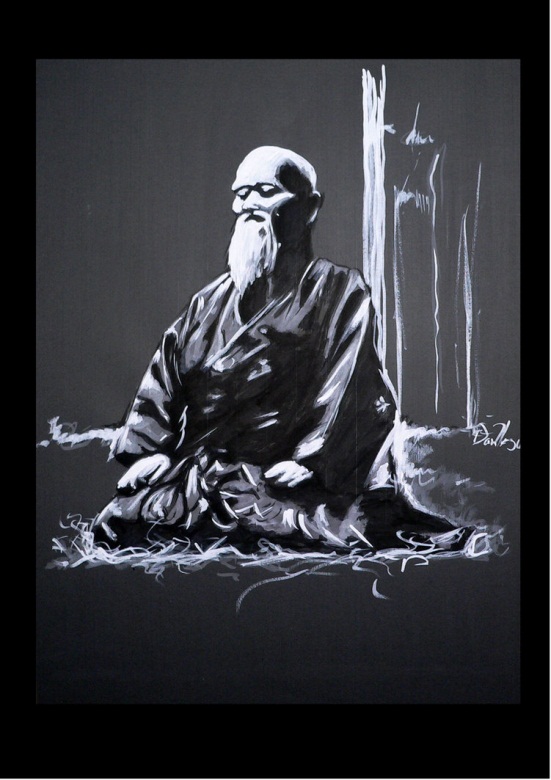 